LO: To use ambitious vocabulary Although the video talks about two adjectives, you are really good at using the power of three! You have also work hard on synonyms (better words e.g. devastated instead of sad)These are some images from the film, label and add adjectives to describe what you can see.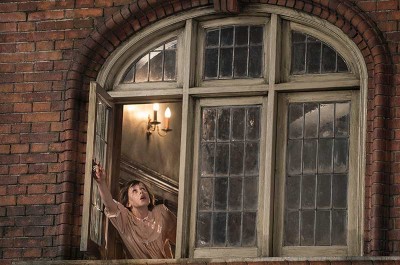 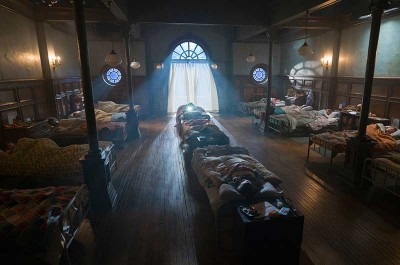 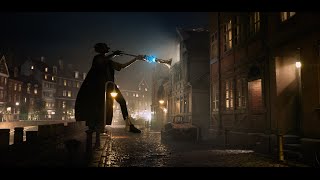 